Überweisung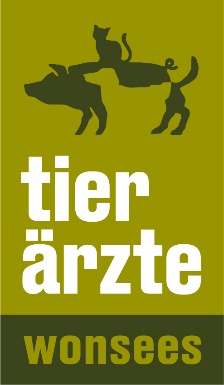 Tierarzt:Name:												Straße/Nr.:							PLZ/Ort:			Telefon:							Fax:				Email:												Patientenbesitzer:Name/Vorname:										Straße/Nr.:							PLZ/Ort:			Telefon:							Mobil:				Email:												Patient:Name:												Hund		Katze		Heimtier:					Rasse:						Alter:		                  Gewicht:		Geschlecht:		männlich		weiblich		kastriertÜberweisungsgrundAnamnese:											Befund:												Bisherige Therapie:										Anlagen:	Röntgenaufnahme/n	Laborbefund/e      Sonstige:				Ort/Datum				Stempel/Unterschrift Tierarzt				